社團法人中華食品安全管制系統發展協會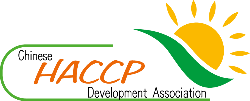 第二屆「學生論文競賽」參賽切結書本人                 以論文主題                                                                                           參加社團法人中華食品安全管制系統發展協會 第二屆「學生論文競賽」，並同意將投稿稿件授權給主辦單位刊登於單位發行刊物。本篇不得已發表於其他國內外期刊或其他學術研討會；若有違反著作權情事，將同意被取消參賽資格，本人亦將自行負擔所有相關的法律責任。此致 主辦單位          社團法人中華食品安全管制系統發展協會參賽人簽章：中華民國 年 月 日